Publicado en España el 11/12/2018 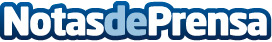 Consejos para volar como un profesional estas navidades, que propone tiendas.comLa navidad es un época de reencuentros familiares, y de intensos desplazamientos para volver a casa.  Muchas personas han de tomar un avión para poder ver a sus seres queridos, o simplemente aprovechan estas fechas para viajar y reunirse con sus familiares y amigos,  y practicar sus deportes de invierno favoritosDatos de contacto:María José Capdepón Valcarce600005872Nota de prensa publicada en: https://www.notasdeprensa.es/consejos-para-volar-como-un-profesional-estas Categorias: Viaje Sociedad Entretenimiento http://www.notasdeprensa.es